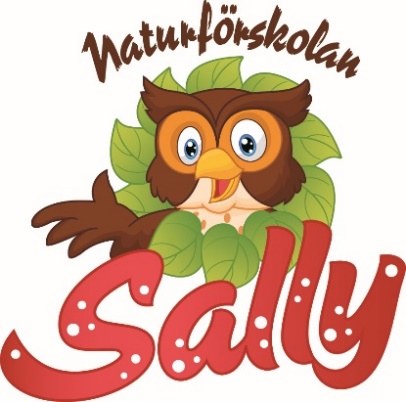 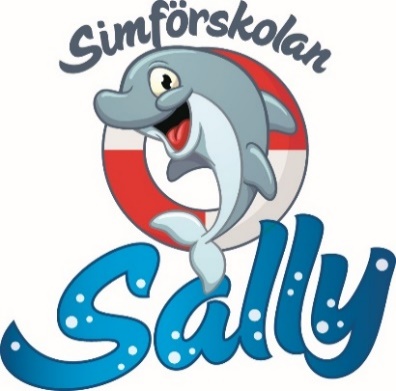 Samtycke för ansökan om barn i kö samt PersonuppgiftsbehandlingJag samtycker härmed till att mina/våra personuppgifter som jag lämnar i samband med ansökan om plats på Sim/Naturförskolan Sally för mitt/mina barn behandlasav Sim/Naturförskolan Sally för att kommunicera information om omsorgstimmar, inkomstuppgifter, schema, hantera och administrera mitt barns vistelse.Tillhandahålla kö till förskolan samt förbereda erbjudande om plats på förskolan. Syftet är att förenkla administrationen kring min ansökan samt att underlätta kommunikation mellan mig och förskolan.Våra personuppgifter gallras när jag har meddelat att jag inte längre önskar kvarstå som sökande för mitt barn, om jag erbjudits plats på förskolan eller om ansökan om plats avslås.Har du några frågor om hur vi behandlar personuppgifter inom Sim/Naturförskolan Sally, så är du alltid varmt välkommen att kontakta oss.Våra kontaktuppgifter är: 044-102250, Ambulansvägen 1, 291 33 Kristianstad.____________________________                           ____________________________ Vårdnadshavare, Ort, Datum                                 Vårdnadshavare, Ort, Datum____________________________                           ____________________________Namnförtydligande                                                    NamnförtydligandePlatsansökanDatum:_______________________________________________________________Barnets Namn:______________________________Personnummer:______________Adress:_______________________________________________________________Postadress:____________________________________________________________Telefonnummer:________________________________________________________Emailadress:___________________________________________________________Önskat Startdatum:______________________________________________________Simförskolan SallyNaturförskolan SallyFörväntat antal omsorgstimmar:___________________________________________Övrigt:_____________________________________________________________________________________________________________________________________________________________________________________________________________________________________                        ____________________________ Vårdnadshavare, Ort, Datum                                 Vårdnadshavare, Ort, Datum____________________________                           ____________________________Namnförtydligande                                                    NamnförtydligandeSkickas in till: Simförskolan Sally/Naturförskolan Sally Ambulansvägen 1, 29133 Kristianstad.